Министерство образования и науки Российской Федерации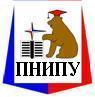 Федеральное государственное бюджетное образовательное учреждение высшего профессионального образования«Пермский национальный исследовательский политехнический университет»Электротехнический факультет Кафедра Микропроцессорные средства автоматизацииПрограммирование и автоматизация(программирование на Java)МЕТОДИЧЕСКИЕ УКАЗАНИЯ СТУДЕНТАМпо выполнению самостоятельной/курсовой работыОбщее заданиеТребуется  разработать два Java –приложения. В качестве среды разработки используем  NetBeans  IDE.  Каждое приложение должно работать со списком объектов. Вид объекта выбирается в соответствии  с вариантом задания, при этом нужно учесть что для описания объекта используется два класса – класс потомок (суперкласс) и класс наследник.  Используя интерфейс приложения нужно обеспечить чтение и запись членов объекта, а также выполнение их методов.  Первое из приложений использует для чтения/записи членов  объектов отдельные поля (используем класс jTextField),  размещенные на форме. Второе приложение использует  для чтения/записи объектов таблицу (используем класс JTable). При этом используется  принцип «модель-вид-контроллер».Для выполнения индивидуального задания рекомендуется разобрать примеры проектов,  которые прилагаются к данному пособию.Условие заданияЗадачи основаны на задачах из Сборника задач по программированию (Одесса: ОНАС им. А.С. Попова, 2011). В качестве примера разберем  задачу № 30 из темы 11 (Элементы объектно-ориентированного программирования). Задача состоит из двух частей Таблица 11.2 (11.1. Cоздание данных типа «класс» - Средний уровень), № вар.30 и Таблица 11.5 (11.2. Наследование классов,- Средний уровень), № вар.30. Разберем условие индивидуального  задания №30. Общие условия задачи для темы «Cоздание данных типа «класс»» для  среднего уровня в задачнике в задачнике формируются так:Задание: создать класс с полями, указанными в индивидуальном задании (табл. 11.2, столб 2). Реализовать в классе методы:конструктор по умолчанию;конструктор перезагрузки с параметрами;деструктор для освобождения памяти (с сообщением об уничтожении объекта);функции обработки данных (1 и 2), указанные в индивидуальном заданииСразу отметим, что конструктор перезагрузки  и деструктор нам не понадобиться, так же мы не будем выводить результаты в компонент Memo. Для темы «Наследование классов» задание формулируется так:Для класса, созданного в предыдущем задании (по вариантам табл. 11.2) создать класс-потомок с полями, указанными в индивидуальном задании (табл. 11.5, столб 2). Реализовать в классе-потомке методы:- конструктор;- функцию обработки данных, указанную в индивидуальном задании (табл.11.5, столб 3);- функцию формирования строки информации об объекте.Создать проект для демонстрации работы: ввод и вывод информации об объектах: классе-родителе и классе-потомке. Строку информации об объекте, мы тоже делать не будем (не очень понятно, что имел в виду автор задачника).Таким образом, для реализации как в базовом так и в наследуемом классе остается только один пункт, необходимо реализовать:  - функцию обработки данных, указанную в индивидуальном задании;Теперь приведем формулировку варианта индивидуального задания №30 из таблицы 11.2:И из таблицы  11.5:Нам нужно будет написать два класса (базовый класс и его потомок) , для представления понятия «Работник». Кроме этого нам потребуется класс, представляющий форму с элементами управления. При помощи этой формы мы будем демонстрировать работу двух наших написанных классов.Обратите внимание, что хотя в задании говориться о работнике в  единственном числе,  нам потребуется иметь дело со списком экземпляров нашего класса (объектами «Работник»). Таким образом, задание №30 (и все остальные задания, также)  должно  предусматривать следующие шаги:Создание  базового класса;Создание класса потомка;Создание класса формы, который должен содержать элементы интерфейса для демонстрации  работы базового класса и класса потомка.Разработка списка экземпляров нашего класса (и методов  работы со списком)Разработка методов, обеспечивающих интерфейс нашего  класса и главной формыСоздание проектаПоскольку разработка Java в среде IDE всегда выполняется в рамках проектов, сначала необходимо создать новый проект , в котором будут сохраняться исходные файлы и другие файлы проекта. Проект среды IDE представляет собой группу исходных файлов Java и связанные с ними метаданные, включая файлы свойств проекта, сценарий сборки Ant, управляющий параметрами сборки и выполнения, а также файл project.xml.  Итак, расписываю по шагам:Запускаем оболочку NetBeans  IDE;Выбираем команду "Файл" > "Новый проект". Также можно щелкнуть значок "Новый проект" на панели инструментов среды IDE.Введите  в поле "Имя проекта" название приложения, которое вы желаете (я задал название по номеру варианта Example_11_30) и укажите местоположение проекта.Выбираем категорию "Java"  и вид проекта "Приложение Java ", нажимаем "Далее"Не устанавливайте флажок "Использовать отдельную папку для хранения библиотек".Очистите флажок "Создать главный класс".Нажмите кнопку "Готово".Среда IDE создаст в системе папку с заданным именем по указанному пути. Эта папка содержит все файлы, связанные с проектом, включая сценарий Ant, папки для хранения исходных файлов и тестов, а также папку с метаданными проекта. Для просмотра структуры проекта используйте окно "Файлы" в среде IDE.Создание базового класса.Сначала создадим в проекте базовый класс для представления понятия «Работник». Чтобы создать новый класс  и задать его содержимое в соответствии с заданием  (см. таблицу 11.2) выполните действия, описанные ниже:В окне 'Проекты' щелкните правой кнопкой мыши узел с созданным проектом и выберите "Новый" >"Класс Java " Задайте имя класса (я задал имя Class1) Нажмите кнопку "Готово". Будет создан новый класс с заданным именем;Теперь редактируем текст созданного класса. В соответствии с  заданием нам нужно создать его поля и два метода  обработки данных.  Двойной щелчок по имени класса в дереве проектов приводит к тому, что в окне редактора исходного кода появляется закладка со сгенерированным исходным кодом нашего класса. Для осуществления классом какой-либо деятельности следует дописать свой собственный код.Редактируя исходный код , создаем поля класса: два поля строкового типа (фамилия, должность). одно поле целого типа (оклад)этот код будет выглядеть так:public class Class1 {   public String name, position;   public int salary;Так как нам нужно будет обеспечить доступ ко всем членам и методам класса, мы должны использовать модификатор доступа  public. Это означает, что мы можем использовать эти члены и методы из любого другого класса.Создаем метод 1 обработки данных. public void incSalary() {     salary = (int) (salary*1.15);  };Имя метода –incSalary, что означает «увеличить оклад».  Слово void означает, что наш метод ничего не будет возвращать. Метод, как и требуется в задании, увеличивает оклад на 15%. Создаем метод 2 обработки данных. public void position2Engineer() {    position = "Инженер"; }; Имя метода – position2Engieer, что означает  присвоить должность «инженер» (должность в инженер). Метод крайне примитивен и просто присваивает члену класса position значение «Инженер» (проверку фамилии на «иван» будем делать в главной форме).Согласно принятым в сообществе Java соглашениям, есть ряд правил, которых желательно придерживаться при написании программы Создание класса потомка.Теперь должен быть создан класс, расширяющий понятие «Работник» (см. таблицу 11.5).  Создаем новый класс, т.е. повторяем пункты 1-3 из предыдущего раздела.  Имя класса  задается как Class2. Редактируем сгенерированный исходный код класса Class2.Делаем его потомком класса Class1, для этого в описании класса добавляем указание на предка public class Class2 extends Class1 {Создаем член  класса рейтингpublic int  rating;Создаем метод  обработки данных класса-потомка.  Он будет называться – chngSalary - Изменить оклад . Оклад изменяем в зависимости от рейтинга работника.public void chngSalary() {     if  (rating >= 60 && rating <75 ) {       salary = (int) (salary*1.2);      }     else if  (rating >= 75 && rating <90 ) {       salary = (int) (salary*1.4);      }     else if  (rating >= 90 && rating <=100 ) {       salary = (int) (salary*1.6);     }Теперь, когда классы созданы, нужно создать форму с элементами управления, при помощи которой мы будем демонстрировать работу двух наших написанных классов.Создание класса главной формы.Для разработки формы с элементами управления можно воспользоваться  классами, находящимися в пакете swing.  В этом случае вам придется написать довольно большой объем кода, при помощи которого вы будете размещать элементы управления на  форме и задавать реакцию на действия с этими элементами (например, действие при нажатии на кнопку). Есть возможность упростить разработку если часть работы по написанию кода возложить на специальный инструмент для визуальной разработки интерфейса. Это  средство GUI Builder  включенное в среду NetBeans  IDE позволяет  разработчикам проектировать и составлять интерфейсы к программам посредством перетаскивания элементов в рабочую область т.е. освобождает  разработчиков от необходимости изучения особенностей использования Swing. Для разработки формы с использованием GUI Builder  выполните следующие действия:В окне "Проекты" щелкните правой кнопкой мыши узел нашего проекта и выберите "Новый" > "Форма JFrame".Введите придуманное вами название формы в поле имени класса.Нажмите кнопку "Готово". Среда IDE создаст новую форму с заданным вами именем и класс с таким же именем. В редакторе открывается закладка с этим именем.  Теперь можно приступить к разработке пользовательского интерфейса приложения.Для визуального проектирования нажимаем кнопку "Проект" и переходим в визуальный редактор.Устанавливаем желаемые размеры формыПри помощи окна "Свойства" устанавливаем заголовок окна. В нашем случае свойство title устанавливаем как «Задание 11 30»Созданный нами класс должен содержать элементы интерфейса для демонстрации  работы и методы для описания поведения этих элементов. Кроме этого нам потребуется создать список объектов (работников) и методы для работы с этим списком.Перечислим элементы интерфейса, которые нам понадобятся для демонстрации  работы двух написанных нами классов. Итак, нам потребуются:Поле (JtextField) для ввода/вывода фамилии работника (Class1.name)Поле (JtextField) для ввода/вывода должности работника (Class1.position)Поле (JtextField) для ввода/вывода оклада работника  (Class1. Salary)Поле (JtextField) для ввода/вывода рейтинга работника (Class2.rating)Кнопка (Jbuttton) для создания нового объекта (экземпляра работника)Кнопка (Jbuttton) для удаления объектаКнопка (Jbuttton)  для выполнения метода  1 обработки данных класса-родителя  (Class1.incSalary)Кнопка (Jbuttton)  для выполнения метода  2 обработки данных класса-родителя – (Class1. position2Engieer)Кнопка (Jbuttton)  для выполнения метода обработки данных класса-потомка – (Class2. chngSalary)компонент выбора числа или счетчик JSpinner предназначенный для выбора текущего объекта из списка.Поле для отображения количества элементов списке.Кроме этого на форме присутствуют элементы для улучшения внешнего вида, такие как поясняющие надписи (JLabel) и разделяющая линия jSeparatorРазмещаем на форме все элементы интерфейса. В окне "Палитра" находим компонент Метка и перетаскиваем его на форму. В окне "Свойства"  заполняем text – ФамилияКомпонент «Текстовое поле» размещаем рядом с меткой «Фамилия». Переименуем это поле, В окне "Свойства"переключимся на закладку «Код» и устанавливаем «Имя переменной» JtextFieldName.Компонент Метка  перетаскиваем на форму и задаем text – ДолжностьКомпонент «Текстовое поле» размещаем рядом с меткой «Должность», переименуем его как JtextFieldPosition.Компонент Метка  перетаскиваем на форму и задаем text –Оклад Компонент «Текстовое поле» размещаем рядом с меткой «Оклад», переименуем его как JtextFieldSalary.Размещаем на форме компонент JSpinner, переименуем его как  JSpinnerCrn (от current - текущий)Размещаем компонент «Текстовое поле», переименуем его в JTextFieldCount. Находим компонент Кнопка и перетаскиваем его на форму. Устанавливаем текст на кнопке "Новый" и меняем имя на JButtonNewPers (NewPers имеется в виду Новый человек)Компонент Кнопка  перетаскиваем на форму и задаем text –Удалить, Имя переменной – JbuttonDelPersКнопку  перетаскиваем на форму и задаем text –« Увеличить оклад», Имя переменной - JButtonIncSalaryКнопку  перетаскиваем на форму и задаем text –«Иван в инженеры», Имя переменной - JButtonPosition2EngieerПомещаем на форму  разделяющую линию  jSeparator (Она зрительно отделит то что относится к классу-родителю от того что относится к классу-потомку)Перетаскиваем на форму метку, задаем text –РейтингКомпонент «Текстовое поле» перетаскиваем на форму, переименуем его как JtextFieldRatingКомпонент Кнопка  перетаскиваем на форму и задаем text –«Увеличить оклад по рейтингу», Имя переменной – JbuttonChngRating.Внешний вид формы, полученной в результате размещения указанных компонент, представлен на рисунке.  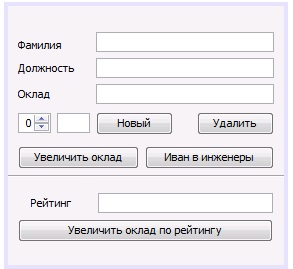 Создание класса главной формы.В результате размещения элементов на форме мы имеем пустой каркас приложения, т.е. внешний вид полностью соответствует тому, что мы хотели, но при нажатии на кнопки ничего не происходит.  Теперь требуется написать код, который будет делать все что нам требуется. Обсудим общую идею нашего приложения. Все объекты, соответствующие работникам будут создаваться при нажатии на кнопку "Новый"  (JButtonNewPers)  и помещаться в список. Количество элементов в списке отображается в поле JTextFieldCount.  Поля текущего объекта будут отображаться в полях формы  JtextFieldName, JtextFieldPosition,  JtextFieldSalary и JtextFieldRating. При помощи этих же элементов мы будем присваивать  значение членам класса.  Т.е. все объекты хранятся в списке и при помощи текстовых полей формы мы получаем двусторонний доступ к членам текущего объекта. Текущий объект выбирается из списка при помощи  счетчика JSpinnerCrn. Удаляется текущий объект из списка при нажатии на кнопку "Удалить"  (JbuttonDelPers).Все методы классов (Class1, Class2) выполняются при нажатии на кнопки  "Увеличить оклад"  (JButtonIncSalary), "Иван в инженеры" , (JButtonPosition2Engieer) и "Увеличить оклад по рейтингу", (JButtonChngRating). Все три метода выполняются для каждого объекта из списка.Нажимаем на кнопку "Источник" в редакторе, т.е. переключаемся в режим редактирования кода. Область кода, которая была автоматически создана, будет выделена серыми областями, которые называются  защитными блоками. Код в защищенных областях изменить  невозможно .  Редактировать  код класса  можно только для кода на белом фоне окна редактора.  Теперь начинаем программировать:Импортировать имя класса ArrayList из пакета java.util, это значит, что мы получаем возможность обращаться к классу ArrayList напрямую. Класс ArrayList это класс представляющий список.import java.util.ArrayList;Объявляем член класса типа список.ArrayList<Class2> personList;Наш список будет иметь название personList. Название класса Class2 в угловых скобках означает, что список будет содержать объекты типа Class2 (Класс-потомок).Кроме этого объявим переменную currentInd, которая будет хранить что номер текущего объекта из списка personList  (отметим, что нумерация объектов в списке начинается с 0).Программируем конструктор класса, т.е. проектируем действия, которые наша форма совершает в момент своего создания. Наш конструктор должен создать экземпляр списка personList   public Example11_30JFrame() {         initComponents();         personList  = new ArrayList <Class2>();         currentInd = -1;     }Первая строка конструктора была создана автоматически, в этой строке вызывается функция, которая создает все элементы,  расположенные на форме. Мы дописываем две строки. В первой создается экземпляр списка personList, во второй мы указываем, что номера текущего объекта из списка еще нет (ведь список еще пустой).Методы, обеспечивающие интерфейс класса «Работник» и главной формыТеперь нам потребуются два метода, которые будут осуществлять копирование данных из текущего объекта списка в поля формы и обратно. Сначала покажем метод копирования данных из объекта в поля формы, т.е. показа текущего экземпляра класса. Этот метод назван getPerson.     protected void getPerson(){         if (currentInd >= 0) {            jTextFieldName.setText(personList.get(currentInd).name);             jTextFieldPosit.setText(personList.get(currentInd).position);             jFormattedTextFieldSalary.setText("" + personList.get(currentInd).salary);             jFormattedTextFieldRating.setText("" + personList.get(currentInd).rating);         }     }Копирование осуществляется, если в списке существует текущий объект, т.е. номер текущего объекта (currentInd) больше или равен нулю. Текущий элемент списка мы каждый раз находим при помощи строки personList.get(currentInd),  т.е. при помощи  метода get класса  personList. Текст в текстовом поле устанавливаем при помощи метода setTex. Так как оклад и рейтинг имеют тип int, то необходимо сделать преобразование к строковому типу. Это осуществляется тем, что сначала указываем пустую строку ( ""), а потом добавляем к ней значение поля объекта в этом случае Java выполнит преобразование автоматически. Метод, который решает обратную задачу, т.е. записывает в поля текущего объекта данные из текстовых полей формы, называется setPerson:  protected void setPerson(){         if ((currentInd >= 0) && (jTextFieldName.getText() != null)) {             personList.get(currentInd).name = jTextFieldName.getText();              personList.get(currentInd).position = jTextFieldPosit.getText();             try {                 personList.get(currentInd).salary = new Integer(jFormattedTextFieldSalary.getText());              } catch (Exception e) {                 personList.get(currentInd).salary = 0;                 jFormattedTextFieldSalary.setText(null);            }             try {                 personList.get(currentInd).rating = new Integer(jFormattedTextFieldRating.getText());             } catch (Exception e) {                 personList.get(currentInd).rating = 0;                 jFormattedTextFieldRating.setText(null);             }         }     }Копирование в текущий объект происходит, если этот объект существует, т.е. номер текущего объекта (currentInd) больше или равен нулю и если в поле «Фамилия» на форме  что-то записано (jTextFieldName.getText() != null))Преобразование строки из текстового поля в целочисленные члены класса происходит с использованием конструктора, так называемого оболочечного класса (мы используем оболочечный класс Integer).В примере была использована конструкция try-catch. Это необходимо для обработки ошибки, в случае, если строка содержит иные символы кроме чисел. Методы для работы со списком работниковТеперь запрограммируем реакцию на нажатие кнопок, связанных с созданием/удалением объектов в списке.   Для того чтобы привязать к кнопке реакцию на ее нажатие нужно просто сделать на ней двойной щелчок (в окне "Проекты").  Будет сгенерирован метод класса jButtonNewPersActionPerformed (для кнопки jButtonNewPers).  Кроме этого в защищенной области в приватном методе  initComponents появится код, связывающий  сгенерированный метод и саму кнопку. Также имя этого метода появится в окне свойств кнопки на закладке "События"  (событие ActionPerformed).private void jButtonNewPersActionPerformed(java.awt.event.ActionEvent evt) {  }    Работает это так, когда пользователь нажмет кнопку, кнопка создаст объект класса ActionEvent и вызовет jButtonNewPersActionPerformed (event). Сгенерированный метод пока пустой, чтобы приложение выполняло какое-нибудь действие в ответ на нажатие на кнопку необходимо дописать свой код. Для кнопки jButtonNewPers напишем следующее:private void jButtonNewPersActionPerformed(java.awt.event.ActionEvent evt) {                 setPerson();        personList.add(new Class2());        currentInd = personList.size()-1;        getPerson();                jTextFieldCount.setText(""+(currentInd+1));        jSpinnerCrn.setValue(currentInd); }          Здесь выполняется следующее: Выполняется метод setPerson(), чтобы  записать в поля текущего объекта списка данные из текстовых полей формы.В список personList добавляется вновь созданный экземпляр класса Class2Присвоим значение переменной currentInd, которая хранит номер текущего объекта, значение делаем равным номеру последнего  объекта списка.Копируем поля из созданного объекта на форму. Текстовые поля будут очищены, а в численных будет записан 0.Выводим количество объектов спискеВ счетчике jSpinnerCrn показываем номер текущего объекта в списке.Аналогично создаем обработчик для кнопки  jButtonDelPers   private void jButtonDelPersActionPerformed(java.awt.event.ActionEvent evt) {                                                       personList.remove(currentInd);        currentInd = personList.size()-1;        if (currentInd == personList.size()) {            currentInd--;            jSpinnerCrn.setValue(currentInd);         } else {            getPerson();        }        jTextFieldCount.setText("" + personList.size());     }            Процедура по разному  ведет себя если удаляется не последний и последний элемент списка.  Для управления списком нужно также запрограммировать реакцию на изменение в счетчике   JSpinnerCrn,  счетчик указывает номер текущего элемента в списке.  Нужно в окне свойств кнопки на закладке "События"  щелкнуть на событие StateChanged. В сгенерированный шаблон добавляем свой код.private void jSpinnerCrnStateChanged(javax.swing.event.ChangeEvent evt) {        setPerson();         currentInd = (int) jSpinnerCrn.getValue();        if (currentInd >= personList.size()) {          currentInd = personList.size()-1;          jSpinnerCrn.setValue(currentInd);                } else if (currentInd < 0) {           currentInd = 0;           jSpinnerCrn.setValue(currentInd);          }        getPerson();                     }                      Код работает следующим образом:Выполняется метод setPerson(), чтобы  записать в поля текущего объекта списка данные из текстовых полей формы. Присвоим новое значение переменной currentInd, которая хранит номер текущего объекта, значение. Значение берется из компонента jSpinnerCrnПроверяем значение переменной currentInd на ее допустимость:  номер текущего объекта не может быть больше или равен  количеству элементов  в списке  номер текущего объекта не может быть меньше нуляВыполняется метод getPerson(), чтобы скопировать  данных из текущего объекта списка в поля формы.Все механизмы по работе со списком экземпляров класса Class2 теперь готовы, осталось реализовать код, при помощи которого мы покажем выполнение методов этих экземпляров.Реализация выполнения методов обработки данных Class1/ Class2Код, обеспечивающий выполнение  функции-метода 1 обработки данных класса-родителя связываем с обработчиком события для кнопки "Увеличить оклад" ( JButtonIncSalary).private void jButtonIncSalaryActionPerformed(java.awt.event.ActionEvent evt) {                                                          setPerson();         for (int i = 0; i < personList.size(); i++) {           personList.get(i).incSalary();         }          getPerson();     }                             Здесь выполняется следующее: Выполняется метод setPerson для  копирования  в поля текущего объекта данных из текстовых полей формы.В цикле для каждого элемента списка выполняем метод incSalary (Увеличить оклад)Выполняется метод getPerson, чтобы показать измененный окладВыполнение  функции-метода 2 обработки данных класса-родителя связываем с обработчиком события для кнопки  "Иван в инженеры" (JButtonPosition2Engieer)private void jButtonPosition2EngineerActionPerformed(java.awt.event.ActionEvent evt) {          for (int i = 0; i < personList.size(); i++) {             if (personList.get(i).name.toUpperCase().startsWith("ИВАН")) {                 personList.get(i).position2Engieer();             }         }          getPerson();}Особенностью здесь является то, что вызов метода position2Engieer выполняется только тогда, когда фамилия работника  начинается с сочетания букв «иван». Чтобы результат не зависел от регистра написания фамилии, преобразуем поле name к верхнему регистру.Функция-метод обработки данных объекта класса-потомка выполняется при помощи обработчика события для кнопки "Увеличить оклад по рейтингу"  (JbuttonChngRating). 	В цикле для каждого элемента списка выполняем метод  chngSalary (Изменить оклад работника в зависимости от его рейтинга)private void jButtonChngRatingActionPerformed(java.awt.event.ActionEvent evt) {         setPerson();        for (int i = 0; i < personList.size(); i++) {           personList.get(i).chngSalary();        }         getPerson();                                   }Тестирование приложенияПриведем последовательность действий по тестированию спроектированного приложения.Чтобы запустить приложение, нажмите по проекту правой кнопкой мыши и выберите "Запустить проект " из контекстного меню или нажмите на кнопку 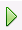 Создаем и помещаем в список последовательно три экземпляра «Работник» (Class2), т.е . нажимаем на кнопку "Работник", после чего заполняем все поля на форме. Поля были заполнены так:1й работникФамилия - ИвановДолжность - ТехникОклад- 10000Рейтинг - 702й работникФамилия - ПетровДолжность - ТехникОклад- 10000Рейтинг – 803й работникФамилия - СидоровДолжность - ТехникОклад- 10000Рейтинг - 90Просмотреть все поля всех объектов можно пролистывая список при помощи счетчика jSpinnerCrn. Теперь протестируем методы спроектированного класса. Метод incSalary – нажимаем на кнопку  " Увеличить оклад" - сразу после этого оклад у всех работников увеличится на15%, т.е. мы увидим что оклад после применения метода incSalary будет 11500.Метод position2Engieer– нажимаем на кнопку  "Иван в инженеры". Метод position2Engieer будет выполнен для 1-го работника с фамилией Иванов. После выполнения position2Engieer в поле «Должность» будет записано «Инженер»Метод chngSalary  – нажимаем на кнопку  "Увеличить оклад по рейтингу". Метод chngSalary будет выполнен для всех объектов из списка. Оклад будет изменен в зависимости от поля «Рейтинг». В результате объекты в списке будут иметь следующий вид.1й работникФамилия - ИвановДолжность - ИнженерОклад- 13800Рейтинг - 702й работникФамилия - ПетровДолжность - ТехникОклад- 16100Рейтинг – 803й работникФамилия - СидоровДолжность - ТехникОклад- 18400Рейтинг - 90Этап 2. Использование таблицы (JTable)В существующем приложении для отображения или изменения полей объектов, помещенных в список, используются текстовые поля, при этом пользователю в каждый момент доступен только один объект (мы называем его текущим). Удобно иметь возможность работы сразу с несколькими объектами,  такую возможность предоставляет компонент  JTable. Разработчики JTable создали его на основе принципа «модель-вид-контроллер». Другими словами, это разделило JTable на части таким образом, что одна часть отвечает за способы отображения информации, другая за внешний вид, третья за получение данных.Для JTable данные поставляются классом, который называется  модель (TableModel). TableModel — это интерфейс, который мы должны реализовать сами в своей собственной модели для JTable. Создадим свою собственную TableModel для JTable.Задача следующая. У нас имеется список экземпляров класса «Работник» (Class2). Необходимо отобразить (а также обеспечить изменение полей и выполнение методов)  данный список в JTable при помощи TableModel.Итак последовательность действий следующая:Создаем новое приложение на основе существующего;Удаляем все поля, через которые происходило взаимодействие с полями класса (JtextFieldName, JtextFieldPosition, JtextFieldSalary) и обозначающие их метки.Удаляем компонент JSpinner. Теперь во фрагментах текста, которые ссылаются на удаленные компоненты, будут выявлены ошибки.Удаляем все методы связанные с удаленными компонентами, в частности getPerson, setPerson..Удаляем все ссылки  на удаленные методы – теперь ошибок в программе быть не должноРазмещаем на форме компонент JTable, так как это показано на рисунке. (Имя таблицы компонента будет JTable1). Теперь нужно будет написать код, определяющий поведение таблицы, т.е. как информация об объектах отображается в строках таблицы и как  объекты получают данные из таблицы.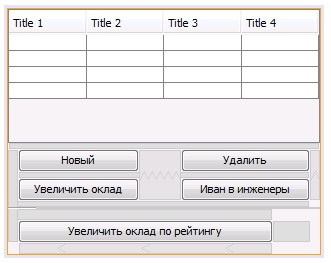 К определению поля personList добавляем модификатор static, это нужно для того чтобы можно обращаться к  статическому полю (в нашем случае personList) используя имя класса (а не объекта).static ArrayList<Class2> personList;Обращение к полю personList потребуется , чтобы модель для таблицы имела доступ к списку объектов. К списку импортированных классов добавляем DefaultTableModel import javax.swing.table.DefaultTableModel;Определим класс MyTableModel, являющийся наследником DefaultTableModelclass MyTableModel extends DefaultTableModel {};   Теперь нужно дописать все нужные нам методы MyTableModel. Эти методы были изначально определены в родительском классе DefaultTableModel.Определяем конструктор класса,  при создании экземпляра MyTableModel  добавим в таблицу столбцы, при этом  заполним заголовок для каждого столбца.// Добавим столбцы и заполним их шапку     public  MyTableModel() {        addColumn("Фамилия");          addColumn("Должность");          addColumn("Оклад");          addColumn("Рейтинг");      }   Определим метод getRowCount(), который задает количество строк таблицы. В нашем случае количество строк равно количеству элементов в списке personList.//кол строк     public int getRowCount() {        return Example11_30JFrame.personList.size();    }Определим метод Object getValueAt(int row, int column), который вернет содержимое ячейки таблицы для каждой заданной строки и столбца. Т.е. Метод getValueAt отвечает за то, какие данные в каких ячейках JTable будут показываться. Данные для отображения извлекаем из  полей объектов, хранящихся в  списке personList.    //данные таблицы            public Object getValueAt(int row, int column){        switch (column) {        case  0:             return  Example11_30JFrame.personList.get(row).name;        case  1:             return  Example11_30JFrame.personList.get(row).position;       case  2:             return  Example11_30JFrame.personList.get(row).salary;        case  3:             return  Example11_30JFrame.personList.get(row).rating;        }        return "";    }    Определим метод, обеспечивающий запись данных из таблицы в объект.// Изменение элемента     public void setValueAt(Object o, int i, int i1) {        switch (i1) {        case  0: {            Example11_30JFrame.personList.get(i).name=(String)o;            break; }        case  1: {            Example11_30JFrame.personList.get(i).position=(String)o;            break; }        case  2: {            try {                Example11_30JFrame.personList.get(i).salary = new Integer((String)o);                }            catch (Exception e) {                Example11_30JFrame.personList.get(i).salary = 0; }            break; }           case  3:             try {                Example11_30JFrame.personList.get(i).rating = new Integer((String)o); }            catch (Exception e) {               Example11_30JFrame.personList.get(i).rating=0; }        }       }В методе происходит преобразование объекта ( Object) o в строку для записи поля name или в целое число для заполнения полей position, salary  или rating . При преобразовании в целое число используется блок try , чтобы обработать исключительную ситуацию, возникающую при попытке выполнить преобразование того, что не является числом, используем блок catch. Внутри этого блока соответствующее поле устанавливаем в нуль.Приведем полный текст класса MyTableModel:class MyTableModel extends DefaultTableModel {// Добавим столбцы и заполним их шапку     public  MyTableModel() {        addColumn("Фамилия");          addColumn("Должность");          addColumn("Оклад");          addColumn("Рейтинг");      }       //кол строк     public int getRowCount() {        return Example11_30JFrame.personList.size();    }    //данные таблицы            public Object getValueAt(int row, int column){        switch (column) {        case  0:             return  Example11_30JFrame.personList.get(row).name;        case  1:             return  Example11_30JFrame.personList.get(row).position;       case  2:             return  Example11_30JFrame.personList.get(row).salary;        case  3:             return  Example11_30JFrame.personList.get(row).rating;        }        return "";    }         // Изменение элемента     public void setValueAt(Object o, int i, int i1) {        switch (i1) {        case  0: {            Example11_30JFrame.personList.get(i).name=(String)o;            break; }        case  1: {            Example11_30JFrame.personList.get(i).position=(String)o;            break; }        case  2: {            try {                Example11_30JFrame.personList.get(i).salary = new Integer((String)o);                }            catch (Exception e) {                Example11_30JFrame.personList.get(i).salary = 0; }            break; }           case  3:             try {                Example11_30JFrame.personList.get(i).rating = new Integer((String)o); }            catch (Exception e) {               Example11_30JFrame.personList.get(i).rating=0; }        }       }}В конструкторе  Example11_30JFrame создадим экземпляр класса MyTableModelmodel = new MyTableModel()Назначим созданную нами модель в качестве модели для таблицы  jTable1 jTable1.setModel(model);Теперь нужно изменить реакцию на нажатие кнопок. В обработчики для реакции на нажатие кнопок, которые создают или удаляют объекты класса, вставляем строку для обновления таблицы. Метод  jTable1.getSelectedRow()  возвращает номер выделенной строки таблицы.    private void jButtonNewPersActionPerformed(java.awt.event.ActionEvent evt) {                                                       personList.add(new Class2());        jTable1.updateUI(); //обновить таблицу    }                                                  private void jButtonDelPersActionPerformed(java.awt.event.ActionEvent evt) {                                                       try {            personList.remove(jTable1.getSelectedRow());            jTable1.updateUI();} //обновить таблицу }        catch (Exception e) {}    }                                               Изменяем реализацию выполнения методов обработки данных Class1/ Class2:Код, обеспечивающий выполнение  функции-метода 1 обработки данных класса-родителя для кнопки "Увеличить оклад" ( JButtonIncSalary):  private void jButtonIncSalaryActionPerformed(java.awt.event.ActionEvent evt)  {       //метод для текущего объекта       personList.get(jTable1.getSelectedRow()).incSalary();       jTable1.updateUI(); //обновить таблицу    }    Обработчик события для кнопки  "Иван в инженеры" (JButtonPosition2Engieer):private void jButtonPosition2EngineerActionPerformed(java.awt.event.ActionEvent evt) {                                                                 //метод для всех объектов из списка        for (int i = 0; i < personList.size(); i++) {            if (personList.get(i).name.toUpperCase().startsWith("ИВАН")) {                personList.get(i).Position2Engieer();            }        }        jTable1.updateUI(); //обновить таблицу    }                                                        Обработчик события для кнопки "Увеличить оклад по рейтингу"  (JbuttonChngRating):private void jButtonChngRatingActionPerformed(java.awt.event.ActionEvent evt) {                                                          //метод для всех объектов из списка         for (int i = 0; i < personList.size(); i++) {          personList.get(i).chngSalary();       }        jTable1.updateUI(); //обновить таблицу    }                                                 ПриложениеЗадания для выполнения самостоятельной работы Все задания взяты из Сборника задач по программированию. – Одесса: ОНАС им. А.С. Попова, 201111. Элементы объектно-ориентированного программирования11.1. Cоздание данных типа «класс»Средний уровеньЗадание: создать класс с полями, указанными в индивидуальном задании (табл. 11.2, столб 2).Реализовать в классе методы:конструктор по умолчанию;конструктор перезагрузки с параметрами;деструктор для освобождения памяти (с сообщением об уничтожении объекта);функции обработки данных (1 и 2), указанные в индивидуальном задании (табл. 11.2, столбцы 3 и 4);функцию формирования строки информации об объекте.Создать проект для демонстрации работы: сформировать объекты со значениями-константами и с введенными значениями полей объекта из компонентов Edit. Выводить результаты в компонент Memo.Таблица 11.2 – Варианты индивидуальных заданий.11.2. Наследование классовСредний уровеньЗадание:Для класса, созданного в предыдущем задании (по вариантам табл. 11.2) создать класс-потомок с полями, указанными в индивидуальном задании (табл. 11.5, столб 2).Реализовать в классе-потомке методы:конструктор;функцию обработки данных, указанную в индивидуальном задании (табл.11.5, столб 3);функцию формирования строки информации об объекте.Создать проект для демонстрации работы: ввод и вывод информации об объектах: классе-родителе и классе-потомке.Таблица 11.5 – Варианты индивидуальных заданий.Класс-родитель и его поляФункция-метод 1 обработки данныхФункция-метод 2 обработки данныхРаботник: фамилия,
должность,
окладУвеличить оклад на15% (каждому работнику)Работникам, у которых фамилия начинается с сочетания букв «Иван»,присвоить должность «инженер»Класс-родитель и его поля (из табл. 11.2)Класс-потомок и его поля (поля класса-родителя выделены курсивом)Функция-метод обработки данных объекта класса-потомкаРаботник: фамилия,
должность,
окладРаботник предприятия:фамилия, должность, оклад, рейтинг (в 100-бальной системе)Увеличить оклад работников на 20%, если их рейтинг от 60 до 75 балов, на 40%, если их рейтингот 75 до 90 балов, на60%, если их рейтинг от 90 до 100 балов.КлассыИмя класса начинается с большой буквы, если в имени несколько слов, каждое слово пишется с заглавной буквы слитноПеременныеПеременные начинаются со строчной первой буквы, если в имени несколько слов, каждое следующее слово пишется с заглавной буквы слитно. Имена переменных должны быть короткими, но со смыслом. Переменных состоящих из одного символа следует избегать, за исключением временных (одноразовых) переменных.МетодыМетоды начинаются со строчной первой буквы, если в имени несколько слов, каждое следующее слово пишется с заглавной буквы слитно. Методы должны быть глаголами.Константы	Константы должны состоять из заглавных символов, если в имени несколько слов, каждое следующее слово отделяется от предыдущего символом подчеркивания "_".№варКласс-родитель иего поляФункция-метод 1обработки данныхФункция-метод 2 обра-ботки данных1Дата (три числа):день, месяц, годОпределить, является ли год высокосным (кратным 4)Увеличить дату на 5 дней2Дата (три числа):день, месяц, годУвеличить год на 1Уменьшить дату на 2 дня3Дата (три числа):день, месяц, годОпределить, совпадают ли номер месяца и число дняУвеличить дату на одинмесяц4Время (три числа):часы, минуты,секундыВычислить количество секунд в указанном времениУвеличить время на 5секунд5Время (три числа):часы, минуты,секундыВычислить количество полных минут в указанном времениУменьшить время на 10минут6Время (три числа):часы, минуты,секундыОпределить количество минут до полуночи (24:00:00)Увеличить время 100 минут7Координатыизображенияпрямоугольника:x1, y1, x2, y2Вычислить площадь прямоугольника в пикселяхИзобразить прямоугольник на форме(Image) с толщиной линии2 пикселя8Координатыизображенияпрямоугольника:x1, y1, x2, y2Вычислить длину диагонали прямоугольника в пикселяхИзобразить прямоугольник и его диагональ на форме (Image)9Координатыизображенияпрямоугольника:x1, y1, x2, y2Определить, является ли прямоугольник квадратомИзобразить прямоугольник на форме (Image), закрашенныйзеленым цветом10Правильная дробь:числитель, знаменательВыразить значение дроби в процентахНайти сумму цифр значения знаменателя11Комплексное число: действительная (a1) и мнимая (b1) части числаВычислить модуль комплексного числаНайти комплексное число, обратное заданному12Комплексное число: действительная (a1) и мнимая (b1) части числаВычислить произведение комплексного числа на число, вводимое пользователемВычислить аргумент комплексного числа в градусах13Книга: название, количество страниц, ценаВычислить среднюю стоимость одной страницыУвеличить цену книги в два раза, если название начинается со слова «Программирование»14Книга: название, автор, год изданияВычислить, сколько лет книгеКоличество дней, прошедших после года издания книги15Работник: фамилия, оклад, дата поступления на работу (три числа:день, месяц, год)Вычислить стаж работы работника на данном предприятииСколько дней прошло после года поступления на работу16Работник: фамилия, оклад, год рожденияВычислить возраст работникаСколько календарных дней до исполнения работнику 50 лет17Вектор на плоскости: координаты вектора на плоскости (x1, y1, x2, y2)Вычислить длину вектораИзобразить линию вектора на форме (Image) с толщиной линии 2 пикселя18Вектор на плоскости: координаты вектора на плоскости (x1, y1, x2, y2)Вычислить координаты середины вектораРавен ли угол наклона вектора 45 градусов?19Вектор на плоскости: координаты вектора на плоскости (x1, y1, x2, y2)Вычислить координаты вектора, удвоенной длиныВычислить площадь прямоугольного треугольника, образованного вектором и прямыми, параллельн. осям Оx, Оy20Цилиндр: диаметр основания, высотаВычислить объем цилиндраИзобразить круг заданного диаметра на форме (Image), закрашенный красным цветом21Параллелепипед: 
длины сторонВычислить объем параллелепипедаВычислить длину наибольшей диагонали параллелепипеда22Параллелепипед: 
длины сторонВычислить площадь поверхностиВычислить сумму длин всех ребер параллелепипеда.23Четыре целыхчисла: a, b ,c, dВычислить среднеарифметическое чиселОпределить максимальное из чисел24Три вещественныхчисла x, y, zВычислить среднеегеометрическое чиселОпределите, сколько цифр содержит сумма заданных трех чисел.25Товар: наименование, цена, год выпускаОпределить, сколько лет назад был выпущен товарУвеличить цену товара на 20%, если в наименовании товара есть слово «TV».26Товар: наименование, цена в рублях, изготовительПересчитать цену товара в долларахУвеличить цену товара в долларах, если название товара содержит слово «Toyota».27Эллипс: координаты эллипса: x1, y1, x2, y2Определить, является ли эллипс окружностью?Изобразить эллипс на форме (Image) зеленым цветом .28Книга: название,количество страницУвеличить количество страниц на 10Уменьшить цену в два раза, если количество страниц больше 100 (после увеличения)29Комната: длина, ширина, высота (в метрах)Площадь стен (вместес окнами и дверьми) Площадь стен без окна (размер 2×15 м) и двери (размер 2 ×8 м).30Работник: фамилия, должность, окладУвеличить оклад на 15% (каждому работнику)Работникам, у которых фамилия начинается с сочетания букв «Иван», присвоить должность«инженер».№вар.Класс-родитель и его поля (из табл. 11.2)Класс-потомок и егополя (поля класса-родителя выделены курсивом)Функция-метод обработки данных объекта класса-потомка1Дата (три числа):день, месяц, годЧеловек: ФИО, телефон, дата рождения,Количество дней до дня очередного рождения2Дата (три числа):день, месяц, годРаботник: ФИО, дата поступления на предприятиеКоличество лет работы на предприятии3Дата (три числа):день, месяц, годЛекарство: наименование, дата выпуска, фирмаСколько прошло дней отизготовления лекарства4Время (три числа):часы, минуты, секундыДанные по движению поезда: номер поезда, направление, время отправленияКоличество минут до отправления поезда с указанным номером и введенное время5Время (три числа):часы, минуты, секундыАбонент мобильной связи: фамилия, оператор, текущее времяОпределить, является ли время льготным для абонента (время от 0 до 8 часов)6Время (три числа):часы, минуты,секунды Данные по занятию:дисциплина, время начала, аудиторияКакая дисциплина по расписанию начинается в указанное время7Координатыизображенияпрямоугольника:x1, y1, x2, y2Изображение конверта (прямоугольник с линиями диагоналей):координаты прямоугольника, цвет линийПлощадь верхнего (наддиагонального) треугольника в пикселях8Координаты изображения прямоугольника:x1, y1, x2, y2Изображение прямоугольника с вписанным в его центр кругом: координатыпрямоугольника, радиус круга R (R< x2– x1, R< y2 – y1)Площадь фигуры между прямоугольником и кругом9Координатыизображенияпрямоугольника:x1, y1, x2, y2Изображение закрашенного прямоугольника с текстом: координаты прямоугольника, заданный текст,цвет закрашиванияПроизведение периметра и длины диагонали прямоугольника в пикселях10Правильная дробь: числитель, знаменательСмешанная дробь: целая часть, числитель и знаменательПредставить смешанную  дробь в виде десятичного вещественного числа11Комплексное число: действительная (a1) и мнимая (b1) части числаКомплексное число: действительная и мнимая часть числа, цвет и толщина линии для отображения комплексного числаИзобразить геометрическое представление комплексного числа на форме (оси изобразить черным цветом, а само число указанной толщиной и цветом)12Комплексное число: действительная и мнимая часть числаКомплексное сопротивление: сопротивление резистора(действительная часть), значение индуктивности (мнимая часть), угловая частотаВычислить модуль и аргумент комплексной проводимости участка цепи «резистор - индуктивность».13Книга: название, количество страниц, ценаКнига: название, количество страниц,  цена, скидка в процентахСтоимость книги с учетом скидки.14Книга: название, автор, год изданияКнига:название, автор, год издания, ценаУменьшить стоимость книги на 20%, если книге больше 5 лет.15Работник: фамилия, оклад, дата поступления на работуРаботник предприятия: фамилия, оклад, дата поступления на работу, дата рожденияОпределить, сколько лет нужно работать работнику до 60 лет, а если ему больше 60, то сколько лет он работает после 60 лет.16Работник: фамилия, оклад, дата  рождения (три числа: день, месяц, год)Работник фирмы:фамилия, оклад, дата рождения, должностьУвеличить оклад работникам старше 30 лет (на текущую дату) с должностью программист на 20%.17Вектор на плоскости: координатывектора на плоскости (x1, y1, x2, y2)Вектор и точка на плоскости: координаты вектора ( x1, y1,x2, y2); координаты точки–x3, y3Определить площадь треугольника, образованного вектором и точкой.18Вектор на плоскости: координаты вектора на плоскости (x1, y1, x2, y2)Два вектора с общим началом ( x1, y1) на плоскости: координаты первого вектора –x1, y1, x2, y2; координаты второго вектора– x1, y1, x3, y3Определить координаты вектора суммы двух векторов.19Вектор на плоскости: координаты вектора на плоскости (x1, y1, x2, y2)Два параллельных вектора на плоскости одинаковой длины: координаты первоговектора – x1, y1, x2, y2; второй вектор смещен вправо по оси Ох на величину а, второй – вниз по оси Оу на bОпределить площадь параллелограмма, образованного этими векторами и линиями, соединяющих их начала и концы.20Цилиндр: диаметр основания, высотаИзолированный провод: диаметр, длина, удельный вес; толщина изоляции и её удельный весОпределить вес изолированного провода.21Параллелепипед:длины сторонМеталлический брус:ширина, высота, длина, удельный весОпределить вес металлического бруса.22Параллелепипед:длины сторонБалка с прямоугольным сечением: ширина, высота, длина, удельный вес; количество равных частей, на которое её распилятПлощадь поверхности  одной части распиленной балки и её вес.23Четыре целых числа: a, b ,c, dПять чисел: четыре целых числа (a,d,c,d) и число хВычислить сумму квадратов разности каждого из четырех чисел и числа х.24Три вещественных числа: x,y,zДва набора чисел:три вещественных числа x,y,z и три вещественных числа a, b ,cОпределить скалярное произведение двух наборов чисел.25Товар: наименование, цена, год выпускаТовар:наименование, цена, год выпуска, дата поступления товараКоличество дней после года выпуска товара до текущего дня.26Товар: наименование, цена в рублях, изготовительТовар: наименование, цена в рублях, изготовитель, год выпуска, скидка в процентахИзменить стоимость товара с учетом скидки для товаров, изготовленных фирмой более двух лет назад.27Эллипс: координаты эллипса: x1, y1, x2, y2Дуга эллипса: координаты изображения эллипса x1, y1, x2, y2, координаты концов дуги x3, y3, x4, y4Построить изображение дуги эллипса на форме (Image) синим цветом, толщиной линии 2 пикселя.28Книга: название, количество страниц, ценаИзданная книга:название, количество страниц, цена, автор книги, дата поступления в типографиюСколько дней книга находилась в типографии29Комната: длина, ширина, высота (в метрах)Помещение для офиса: Состоит из комнаты с (длиной, шириной, высотой)и коридора  с (длиной, шириной, высотой)Определить количество краски, необходимое для покраски стен и потолка помещений офиса (в каждой комнате одно окно размером 2×15 м). .Дополнительно задается расход краски на 1 м230Работник: фамилия, должность, окладРаботник предприятия:фамилия, должность, оклад, рейтинг (в 100-бальной системе)Увеличить оклад работников на 20%, если их рейтинг от 60 до 75 балов, на 40%, если их рейтинг от 75 до 90 балов, на 60%, если их рейтинг от 90 до 100 балов.